Весенний праздник – 8 марта8 марта - праздник весны, чудесного времени года, пробуждения природы, а вместе с ней всего самого лучшего и доброго, что украшает нашу жизнь. Международный женский день – это праздник, который ждут все женщины независимо от их возраста.В канун весеннего женского праздника 8 марта социальные работники отделения социального обслуживания на дому МБУ «ЦСО» Тарасовского района организовали встречи с получателями социальных услуг на дому. Социальные работники вручили бабушкам цветы, открытки, и конечно же пожелали людям старшего поколения только положительных эмоций, бескрайнего счастья и крепкого здоровья, чтоб невзгоды обходили стороной, а каждый новый день был поводом для радости. Получатели услуг получили заряд хорошего настроения.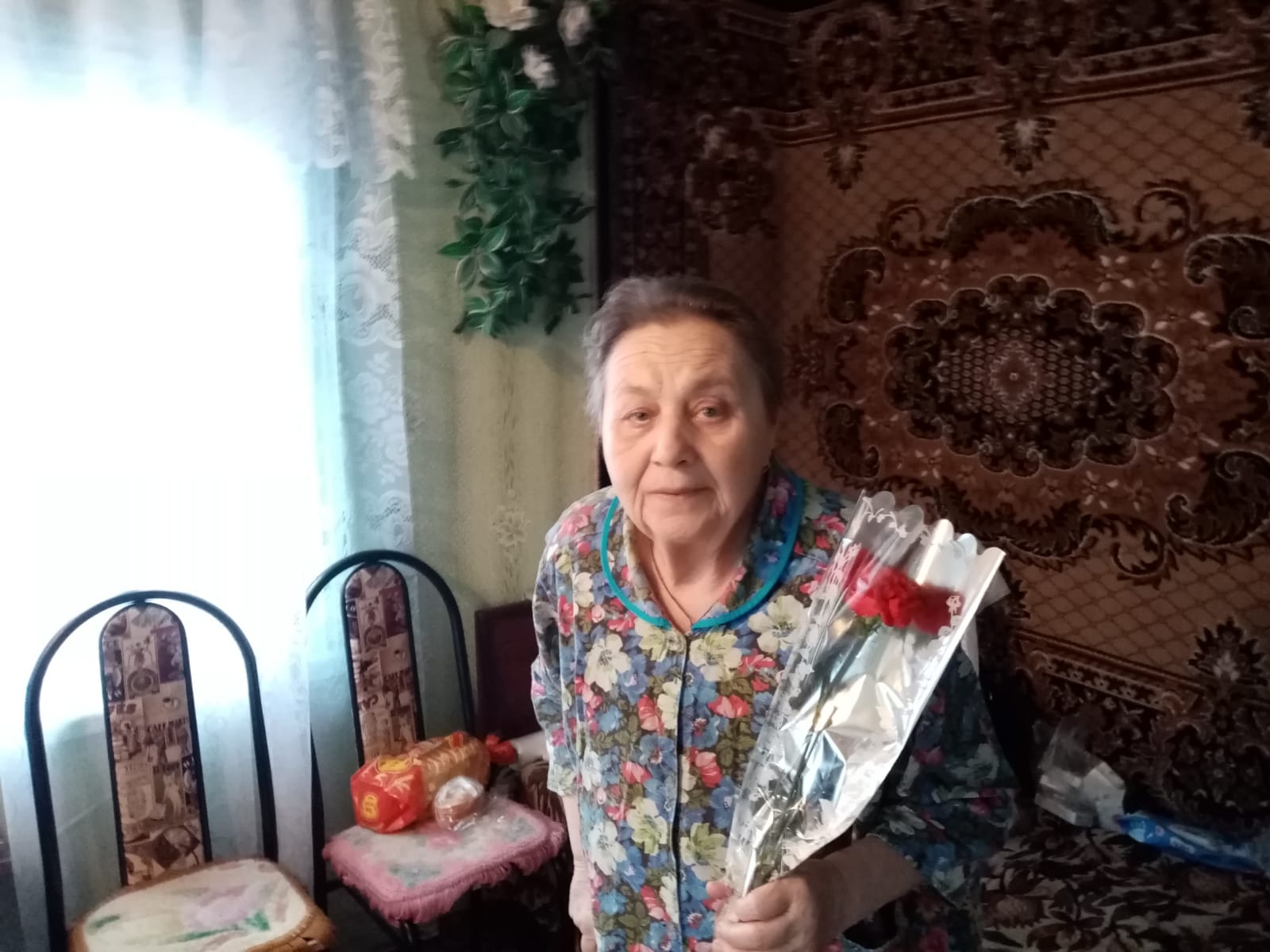 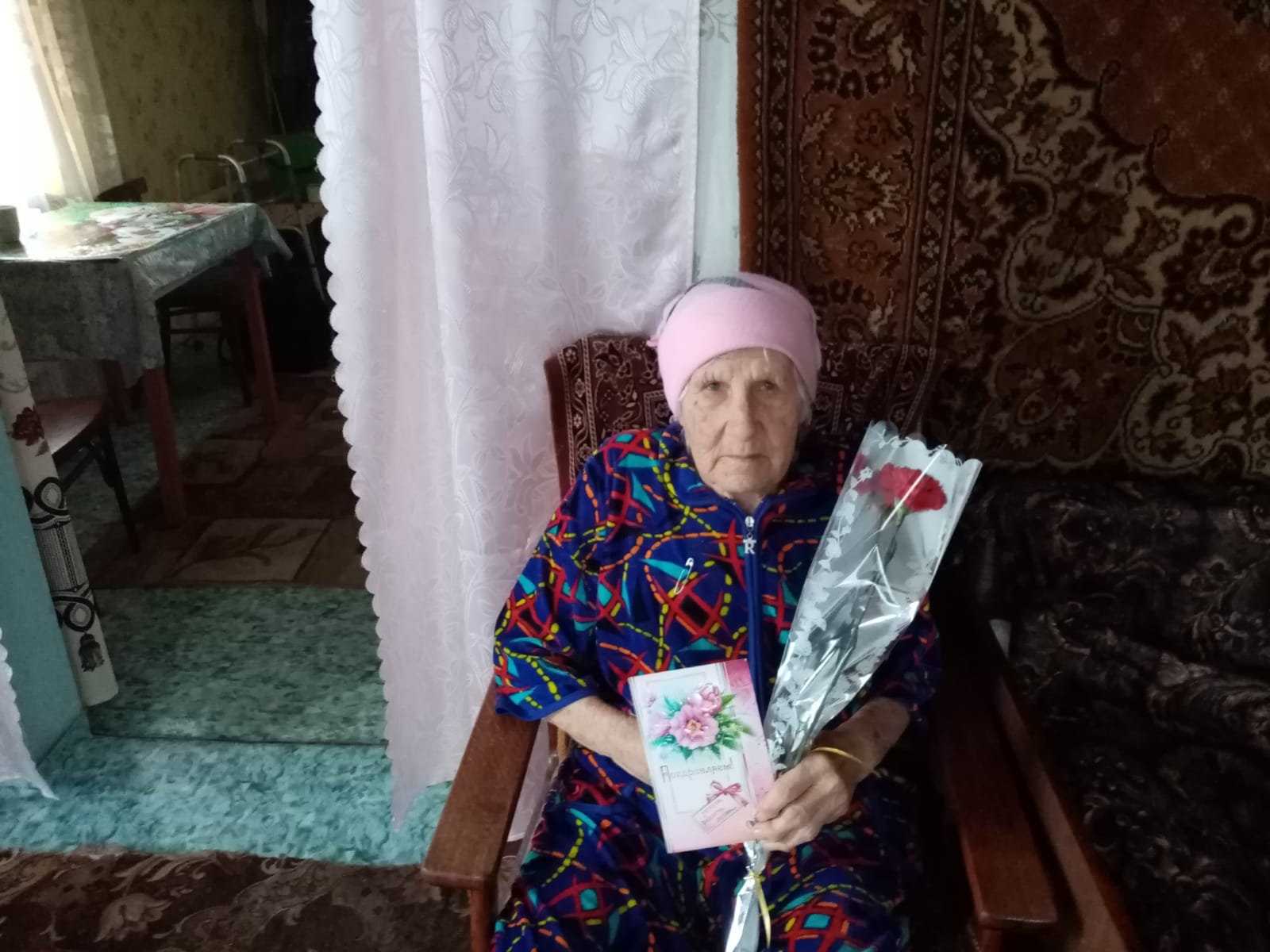 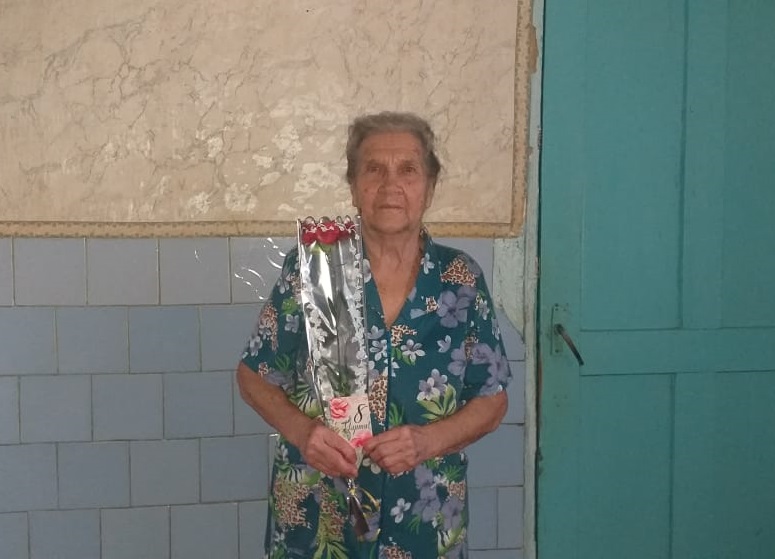 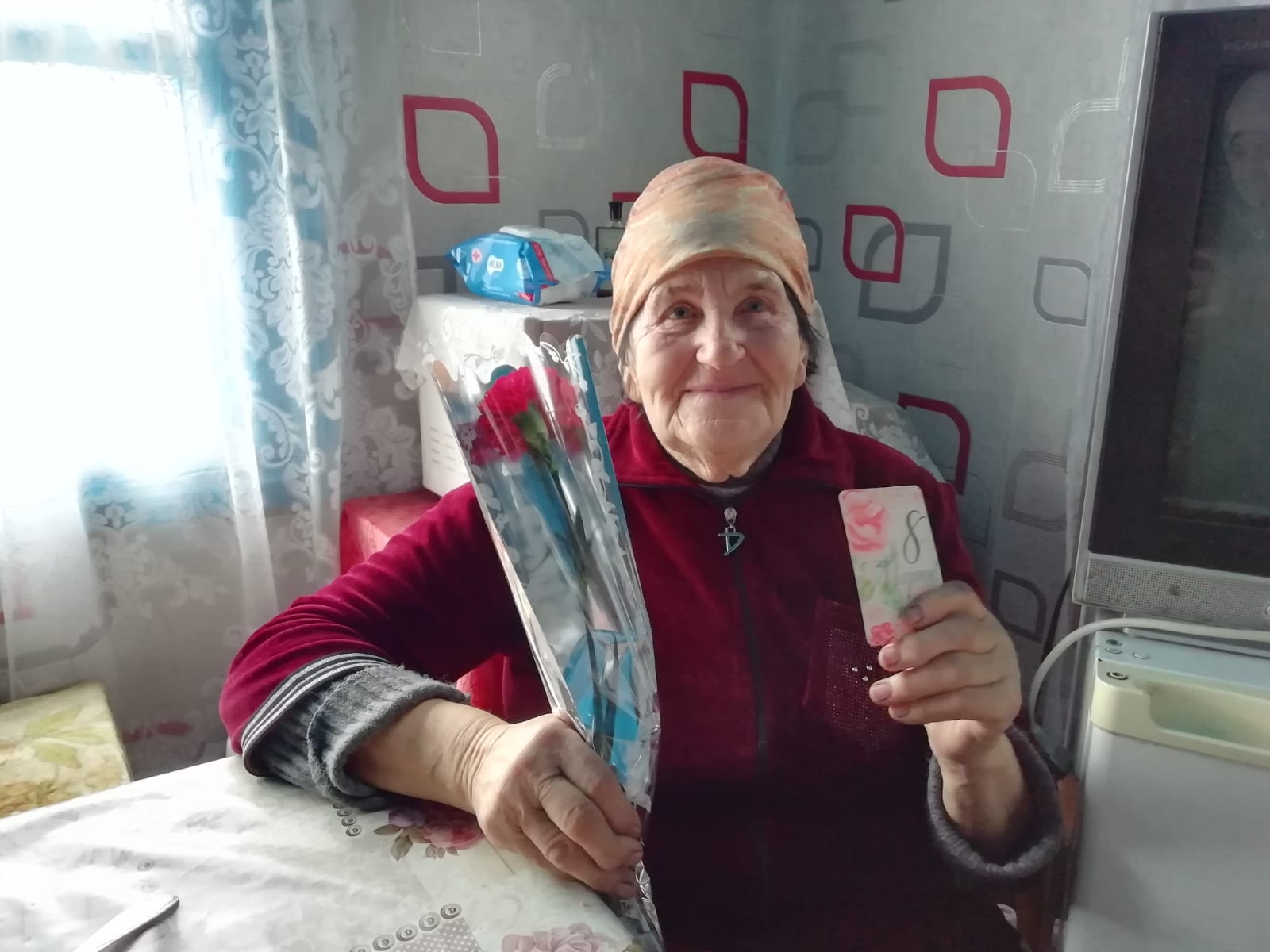 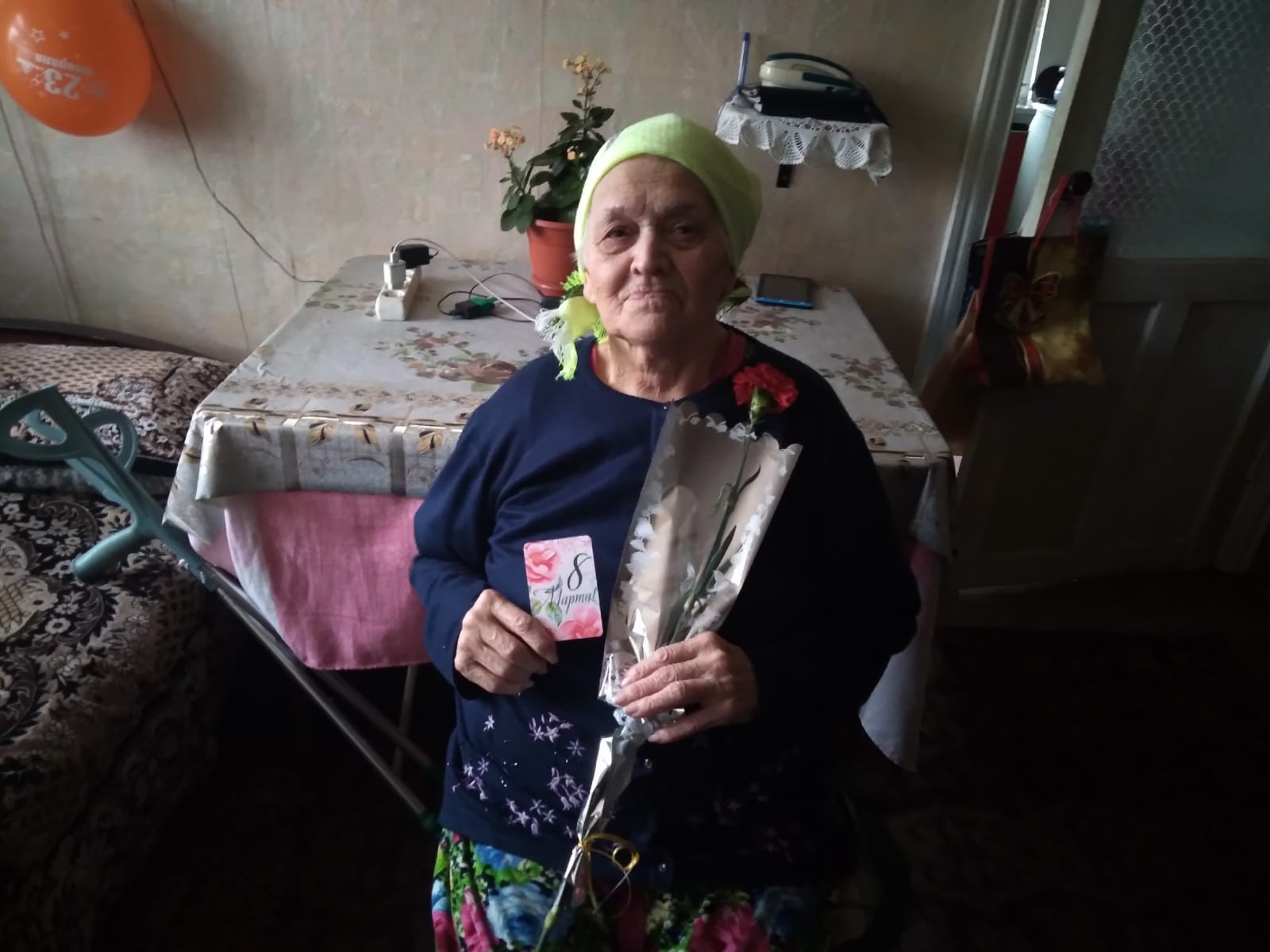 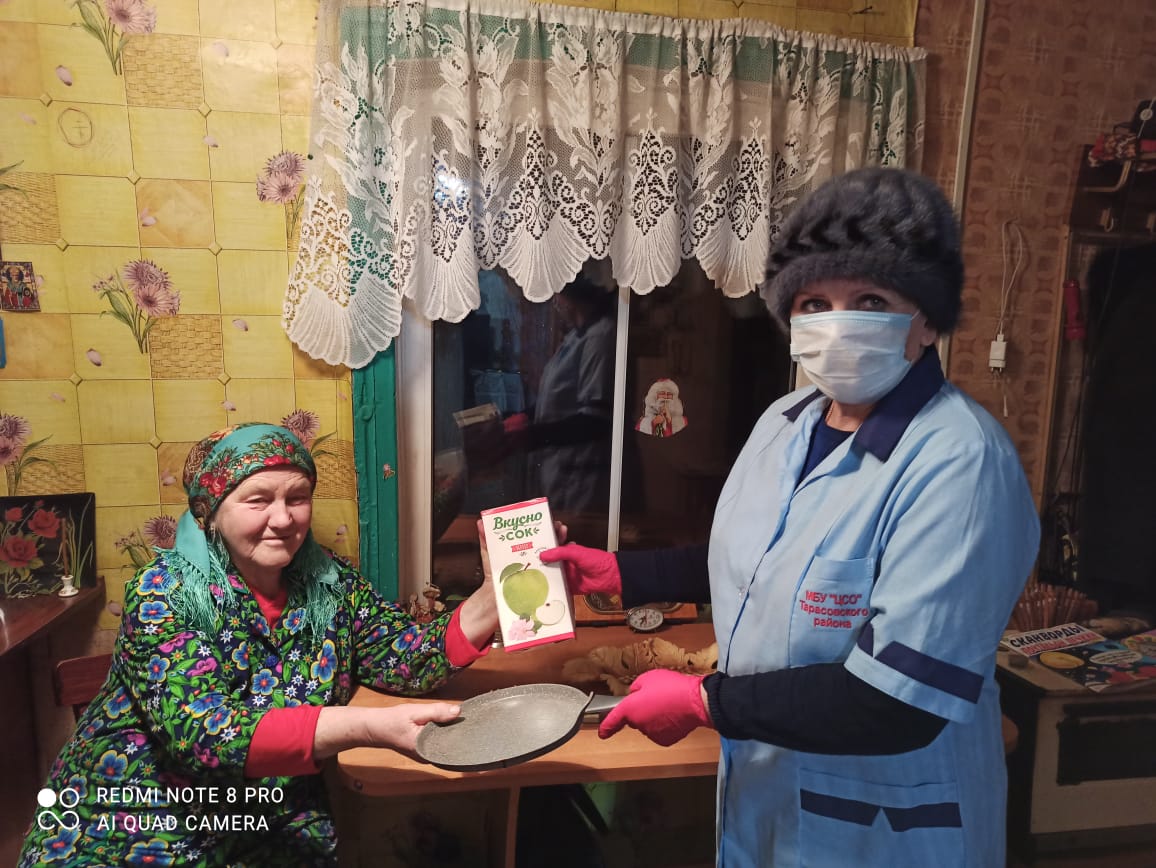 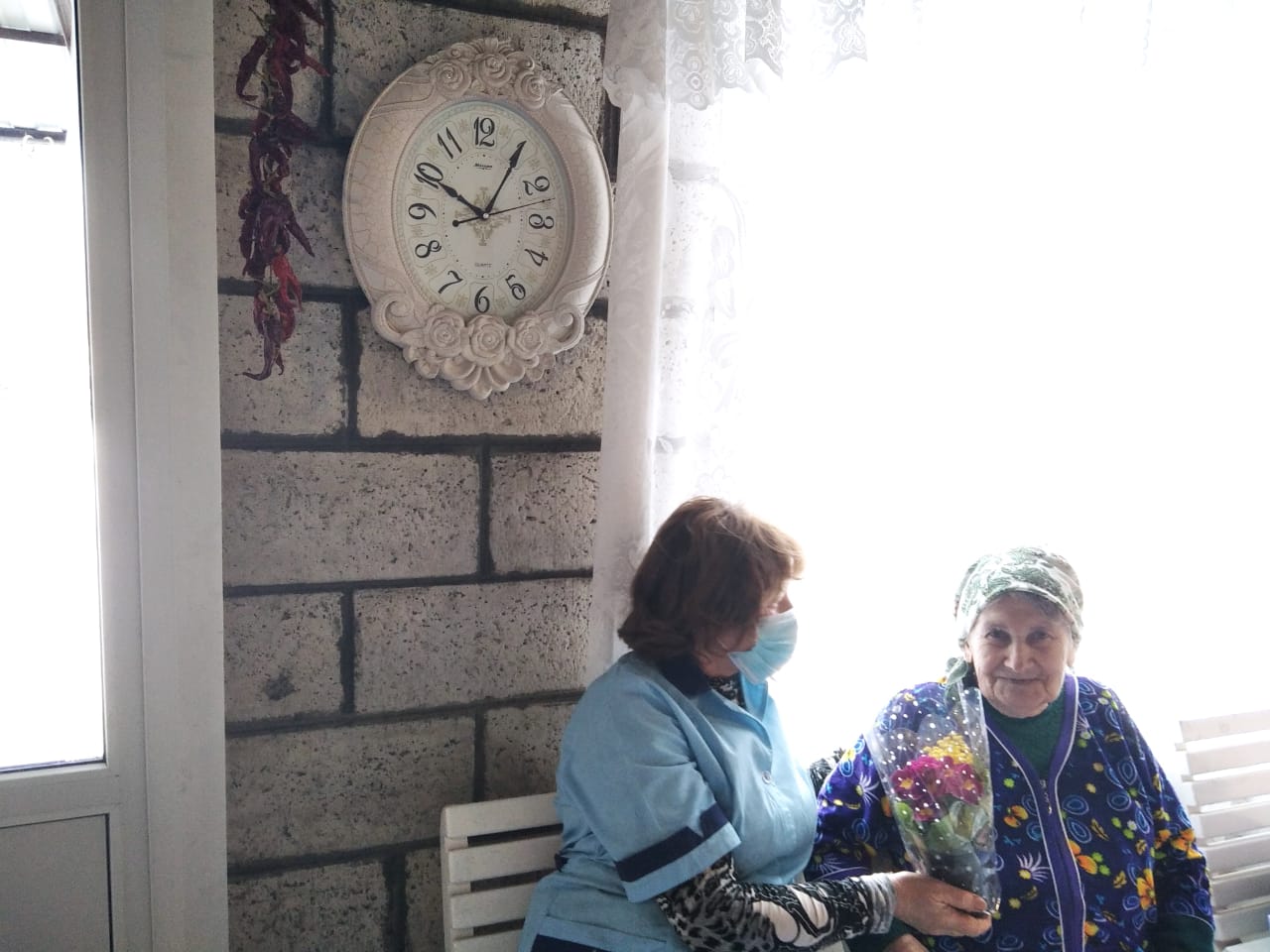 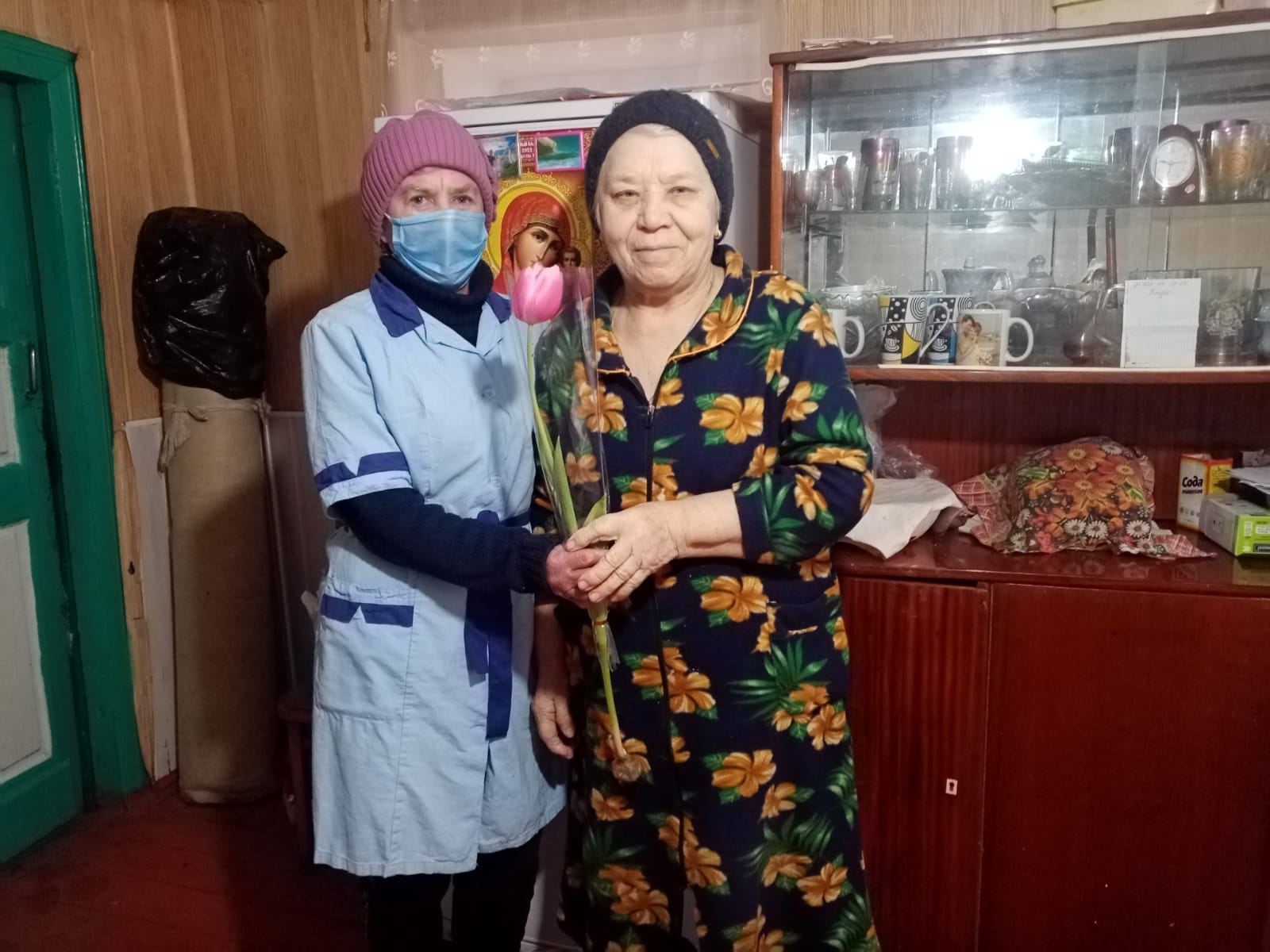 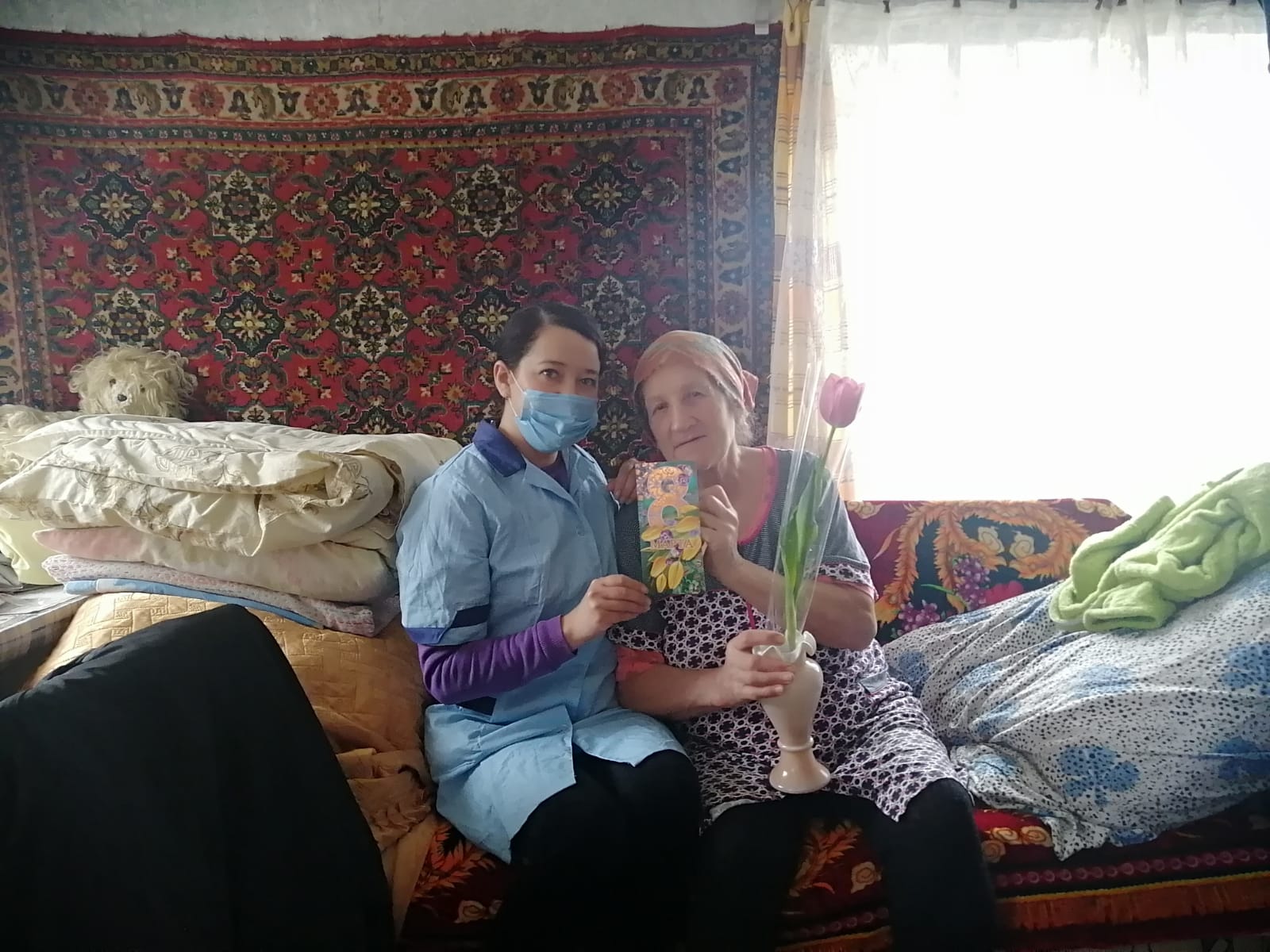 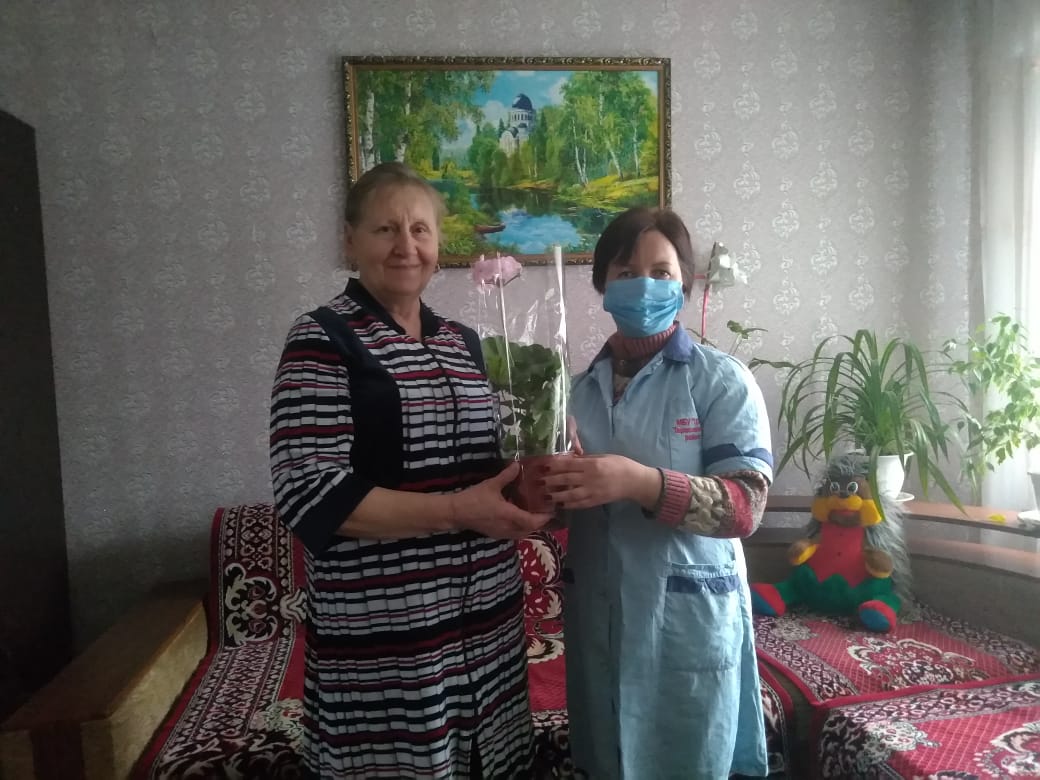 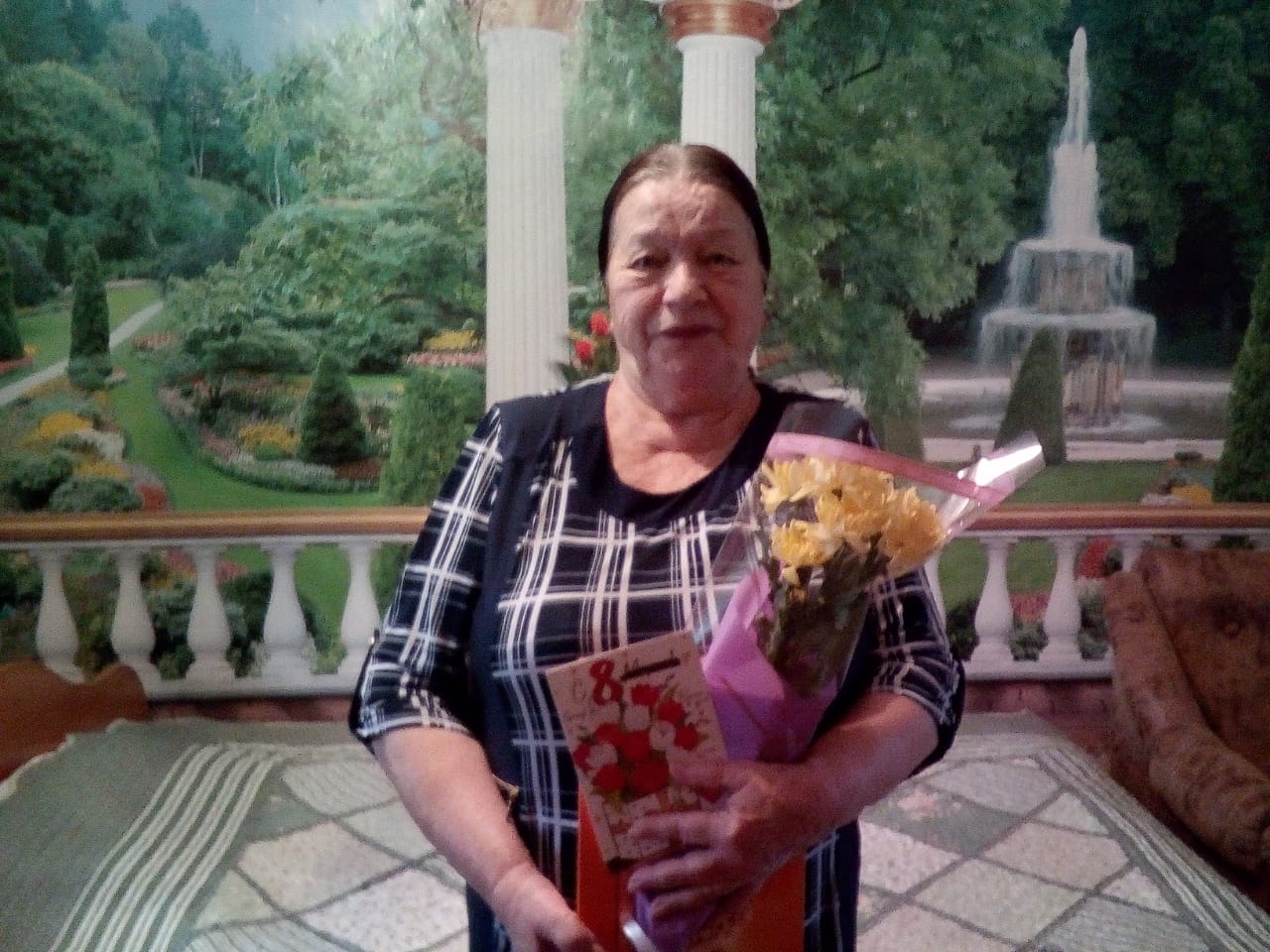 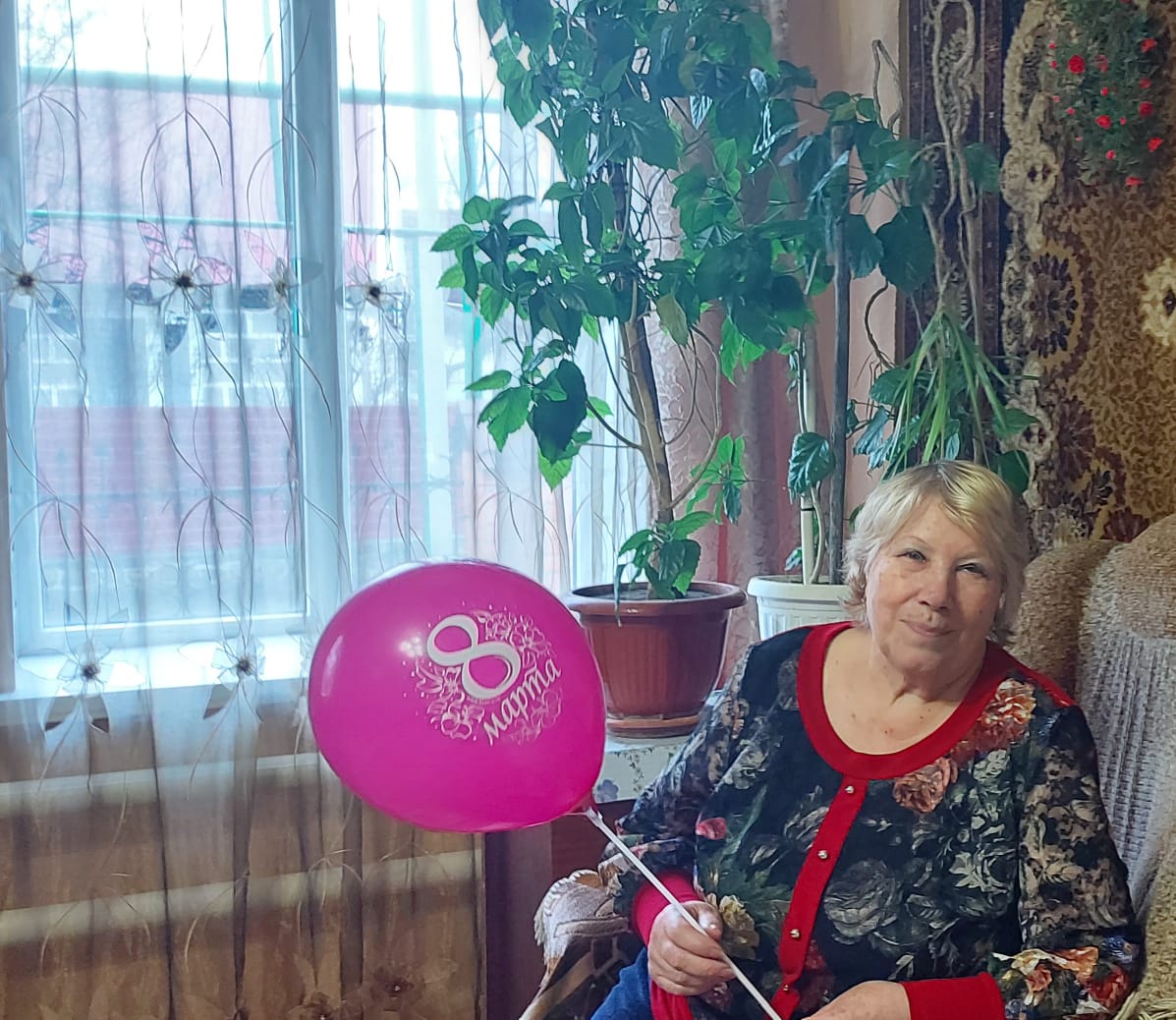 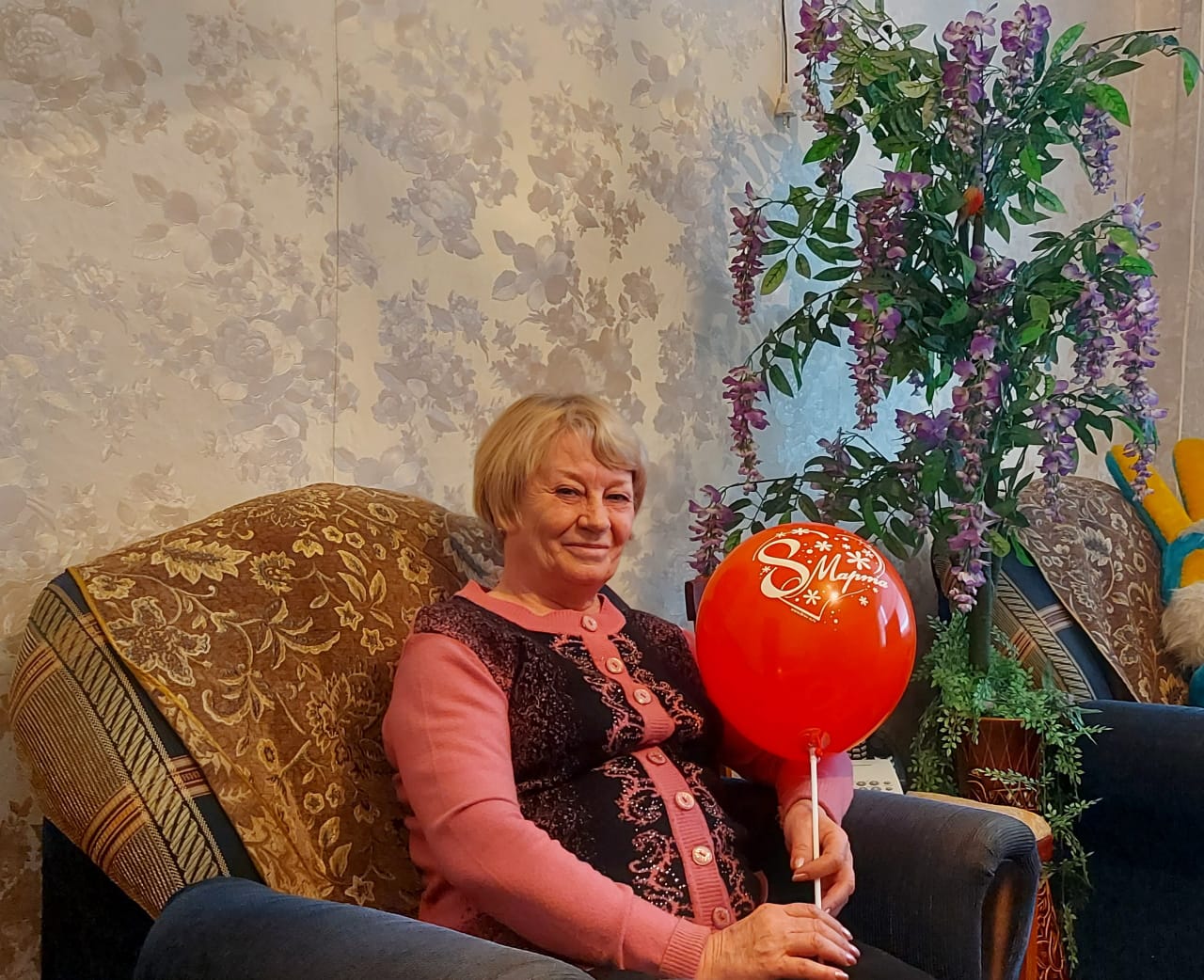 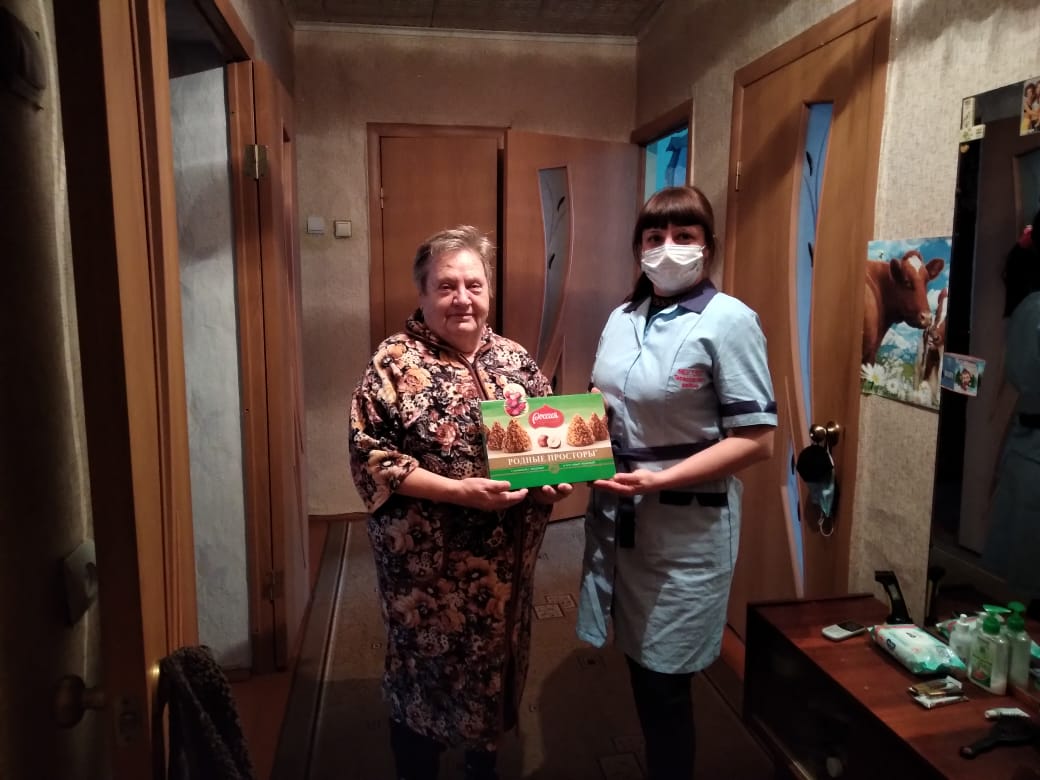 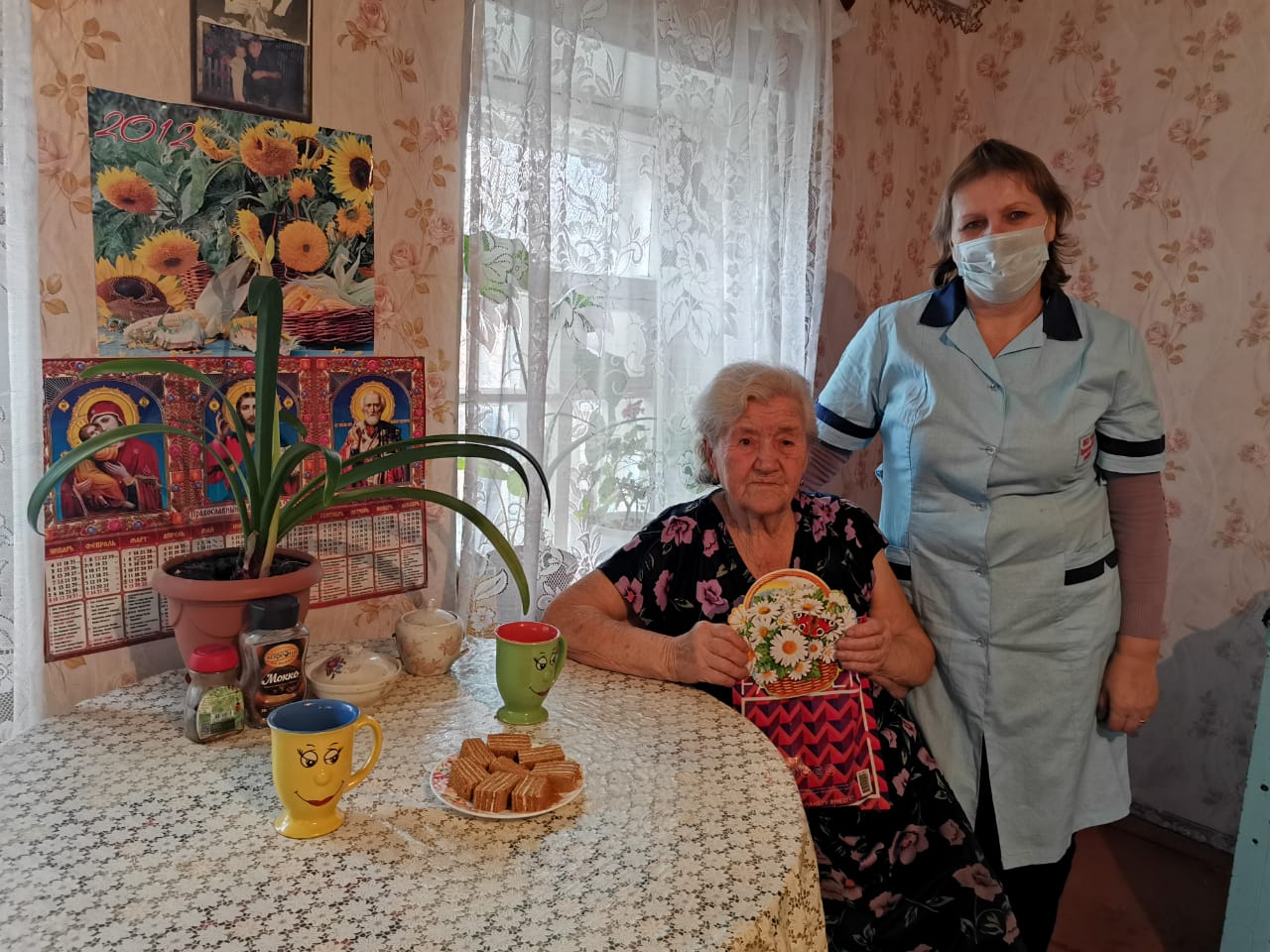 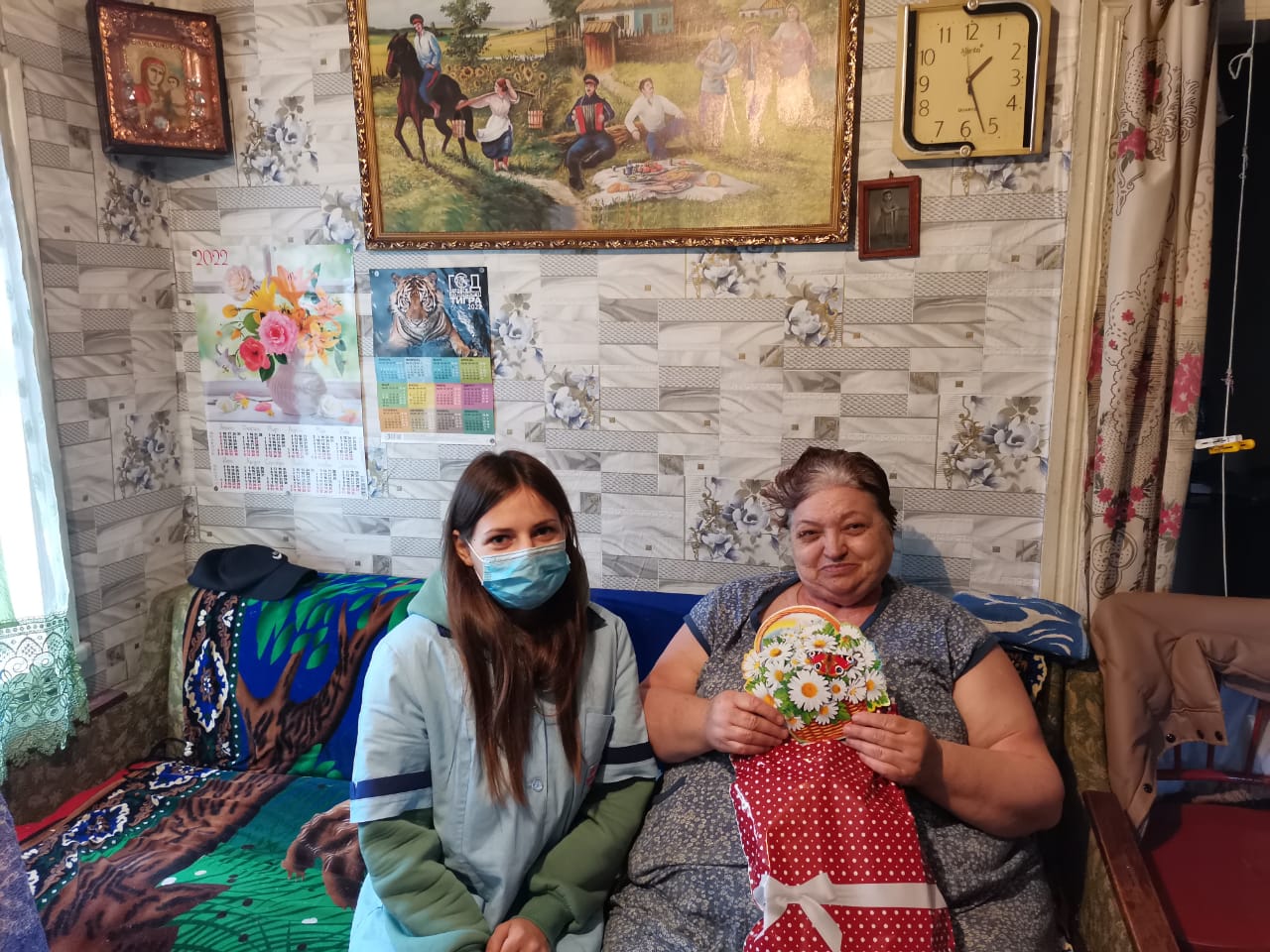 